15 maja 2020   klasa 6aTemat: Rozwiązywanie zadań tekstowych.Cele lekcji:- rozwiązywanie zadań za pomocą równań,-  kształcenie umiejętności budowania i rozwiązywania równania w oparciu o treść zadania,-  rozwijanie umiejętności analizy tekstu i formułowania precyzyjnych wypowiedzi.Zad.13 str. 207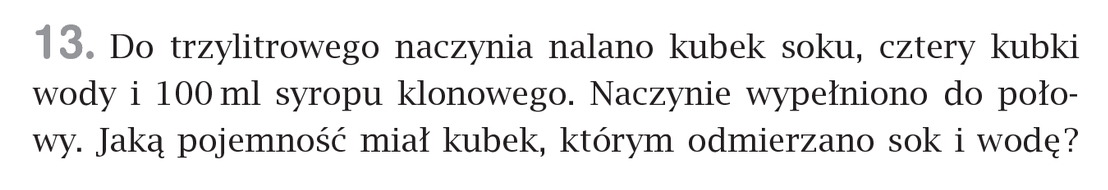 x – pojemność jednego kubka3l = 3000mlx + 4x + 100ml = 1500ml / - 100ml5x = 1400 / : 5x = 280 ml = 0,28 lOdp: Kubek miał pojemność 0,28 lZad.14 str. 207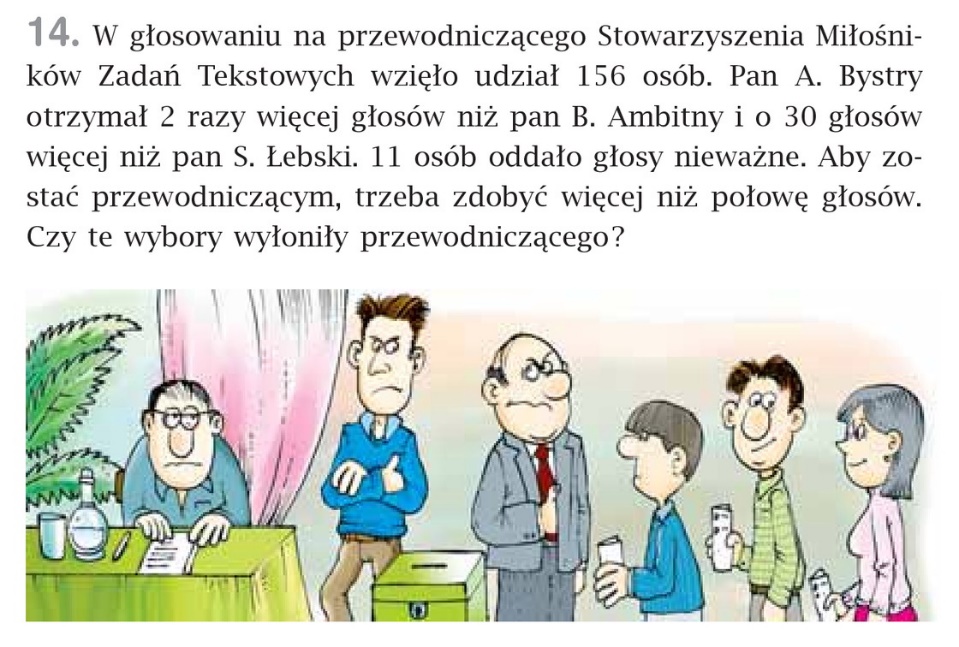 x – ilość głosów, które otrzymał Ambitny2x - ilość głosów, które otrzymał Bystry2x – 30 - ilość głosów, które otrzymał Łebskix + 2x + 2x – 30  + 11 = 1565x – 19 = 156 / + 195x = 175 / : 5x = 35Ambitny – 35 głosówBystry – 70 głosówŁebski – 40 głosów156 : 2 = 78  tyle głosów  musi zdobyć zwycięzca Odp: Wybory nie wyłoniły przewodniczącego.Zad.15 str. 207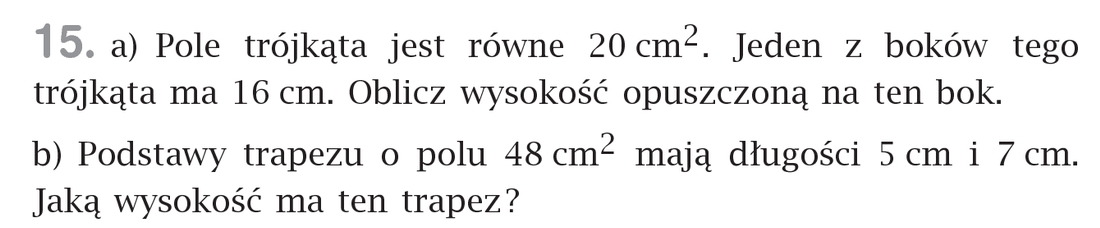 P = 20 cm2a = 16cmh = x20 = 16 * x / 220 = 8 * x8 * x = 20 / : 8x = 2,5 cmP = 48 cm2a = 5cmb = 7 cmh = x48 = (5 + 7) * x / 248 = 12 * x / 248 = 6 * x 6 * x = 48 / : 6x = 8 cmProszę wykonać z podręcznika zad. 17 str.207   i    zad.19 str. 208Odsyłamy pełne rozwiązania. Czekam do poniedziałku 18 maja.